Chemie –9.ročníkDomácí laboratorní prácePokus: ŠkrobÚvod: Škrob  je  bílá, ve  vodě  málo  rozpustná  látka. Je to látka, do které si rostliny ukládají energii ze slunce získanou při fotosyntéze. Je významnou složkou  potravy. Vyskytuje se například v bramborách, v kukuřici, v obilí. Výroba škrobu z bramborPozorování: Na dně sklenice zůstane bílý prášek, což je škrob. Nech odpařit dva nebo tři dny zbývající vodu na dně sklenice, po odpaření vody zbyde pouze škrob. Důkaz škrobu se provádí roztokem jódu, pokud máte doma jodisol na desinfekci ran – stříkni roztok na škrob ve sklenici a pozoruj změnu zbarvení. / část s jodisolem je dobrovolná, neboť každý nebude mít doma desinfekci /Lepidlo na papírVyužití: Pomocí lepidla si můžeš slepit kusy papíru k sobě. Když budeš lepit kousky papíru na nafouklý balónek, můžeš si vytvořit pěknou masku, například čarodějnice nebo vodníka. Vytvořit protokol o pokusuDomácí laboratorní práceTéma: ŠkrobÚkol č.1: výroba škrobu z bramborPomůcky:Postup: popsat a dle možností doplnit fotografiíZávěr:Úkol č.2: výroba škrobového lepidlaPomůcky:Postup: popsat plus fotoZávěr:  pokus se udělat tu masku, soutěž o nejhezčí maskuPomůcky: škrabka na brambory, struhadlo, miska, cedník, kapesník,  sklenička, bramborPostup:- oškrábej brambor a nastrouhej ho   na jemném struhadle do misky- přilij trochu vody a promíchej- směs přeceď přes kapesník a vymačkej  přes cedník do skleničky- kapalinu nech 10 minut stát a pak ji   opatrně slij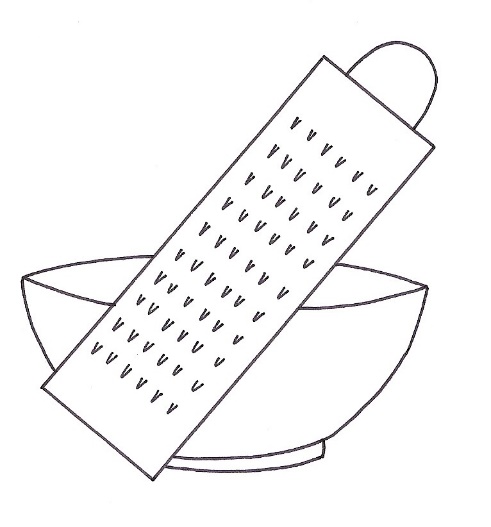 Pomůcky:hrnec, lžička, špejle, sklenice, škrob, papírstačí solamyl bramborový škrobPostup:- do hrnce nalij půl sklenice vody- připravený škrob přilij do hrnce- za stálého míchání zahřívej k varu- vař asi minutu a poté nech rozvařený  škrob vychladnout- nanes špejlí malé množství škrobu   na papír, přitiskni druhý kousek papíru,  který chceš přilepit - počkej 2 minuty, než se papíry k sobě  přilepí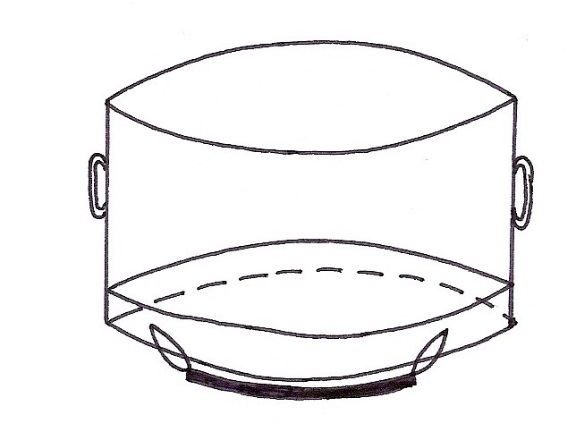 